УТВЪРДИЛ:Проф. д-р Красимир Иванов, д.м.н.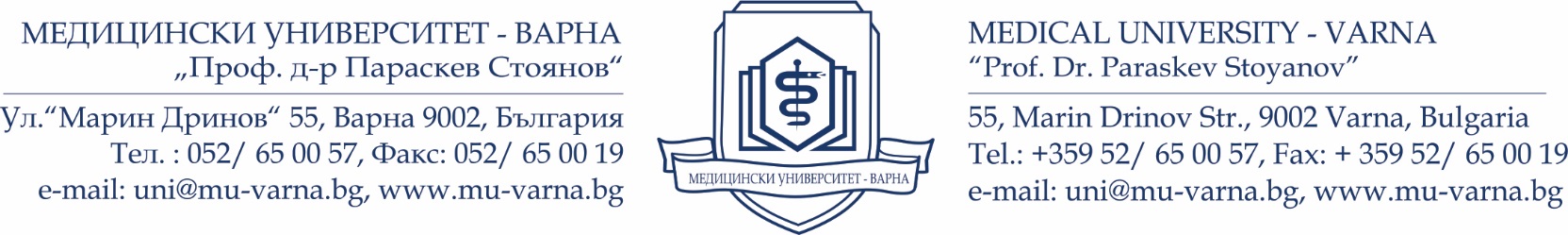 СЕЛЕКЦИОННА ПРОЦЕДУРА  за подбор на участници в летни стажове в ПМДМУ „И. М. Сеченов“ и СДМУ „И. И. Мечников“, РусияМедицински университет – Варна Процедурата за селекция на участници в летни стажове в Първи Московски държавен медицински университет „И. М. Сеченов“ /Москва/ и Северозападен държавен медицински университет „И. И. Мечников“ /Санкт Петербург/, Русия се осъществява на институционално ниво и е организирана така, че да гарантира безпристрастност, прозрачност и справедливост на избора, както и липса на конфликт на интереси от страна на лицата, осъществяващи селекцията.Процедурата за селекция на участници в летни стажове в Русия е одобрена от комисия в състав:Проф. Тодорка Костадинова, д.и. – Заместник-ректор по международно сътрудничество, акредитация и качество;Проф. Албена Керековска, д.м. – Заместник-ректор по учебна дейност;Проф. Радослав Радев, д.м. – Декан на Факултет по медицина;Доц. д-р Цветан Тончев, д.м. – Декан на Факултет по дентална медицина;Проф. Диана Иванова, д.б.н. – Декан на Факултет по фармация;Доц. Емануела Мутафова, д.и. – Декан на Факултет по обществено здравеопазване;Анета Докова – Ръководител на отдел „Международно сътрудничество“Сияна Бойновска – Експерт „Международно сътрудничество“Летни практики за студентиПраво на участие в летните практики в Русия имат всички студенти от Медицински университет "Проф. Д-р. П. Стоянов" - Варна, които отговарят на следните условия за кандидатстване:Студентите трябва да бъдат трети, четвърти или пети курс от специалностите медицина, дентална медицина, фармация или трети или четвърти курс от специалности „Медицинска сестра“ и „Акушерка“;Студентите трябва да имат минимален среден успех от следването към момента на кандидатстване "Много добър 4,50";Студентите трябва да са положили успешно всички изпити към момента на кандидатстване;Студентите могат да проведат повече от една лятна практика, но не в един и същ университет;За провеждане на лятна практика в Русия е необходимо владеене на английски език, което се удостоверява със сертификат и/или диплома за завършено средно образование със засилено изучаване на английски език. Владеенето на руски език е предимство.Летни практики за специализантиПраво на участие в летните практики в Русия имат всички специализанти при Медицински университет "Проф. Д-р. П. Стоянов" - Варна, които отговарят на следните условия за кандидатстване:Специализантите трябва да имат минимален успех от дипломата за висше образование "Много добър 4,50";Специализантите могат да проведат повече от една лятна практика, но не в един и същ университет;За провеждане на лятна практика в Русия е необходимо владеене на английски език, което се удостоверява със сертификат и/или диплома за завършено средно образование със засилено изучаване на английски език. Владеенето на руски език е предимство.Селекция на участницитеСелектирането на кандидатите за участие в летни практики се осъществява на конкурсен принцип и преминава през следните етапи:Обявяване на кампания за провеждане на летни практики в Русия.В началото на втори семестър на всяка академична година (през месец февруари) МУ-Варна организира кампания за набиране на участници в летните практики в Русия. Участниците  кандидатстват за летни практики, които ще се провеждат през лятото на същата календарна година. Броят на участниците в летните практики се определят въз основа на сключени работни програми с партниращите университети. Координаторът на стажа поставя съобщения (на български и английски език) с броя на местата, за които може да се кандидатства, необходимите документи и срок за кандидатстване на информационното табло на отдел „Международно сътрудничество“. Съобщенията се публикуват и на интернет-страницата на МУ-Варна. Подаване на документиВ обявения срок се приемат следните документи за кандидатстване:1. Формуляр за кандидатстване (по образец); 2. Уверение от Учебен отдел за среден успех от следването за студенти;(2. Копие от дипломата за висше образование за специализанти)3. Сертификат, доказващ ниво на езикова подготовка, или копие от диплома за профилирано езиково обучение (езикова гимназия, математическа гимназия и др.);4. Автобиография.Документите  за летни практики на студенти се подават в деканатите на съответните факултети, а за специализанти – в отдел „Международно сътрудничество“ . След изтичане на срока за подаване на документи, кандидатите се уведомяват за дата и място за провеждане на интервю.ИнтервюПодборът на заминаващи студенти се осъществява чрез конкурс, който се организира от отдел „Международно сътрудничество“. Интервютата се провеждат на английски и български език. Интервютата на кандидатите се провеждат от изпитни комисии така, че да се гарантира безпристрастност, прозрачност и справедливост на избора, както и липса на конфликт на интереси от страна на лицата, провеждащи интервютата.По време на интервюто се преценяват: аргументирана мотивация на кандидата за участие в летните стажове, комуникативни умения, обществена активност, спортни постижения, обща култура, инициативност и др. Кандидатът получава оценка от интервюто, която е един от критериите за подбор.Заседание на комисия за подборКомисията за подбор на кандидатите включва заместник-ректорите, деканите на факултети и представител/и на отдел „Международно сътрудничество“.  Кандидатите се класират на база на следните критерии:УспехОценка от интервютоАктивна студентска дейностВладеене на руски езикКурс на обучение /предимство се дава на студентите от по-горен курс на обучение/.Деканите на факултети имат право да преценят степента на важност на критериите.Селекционната процедура приключва с изготвянето на списък с одобрените за участие в стажа студенти.Класирането на кандидатите се обявява на информационното табло на отдел „Международно сътрудничество“ и по електронната поща на участниците в срок от 3 работни дни от датата на провеждане на заседанието на комисията за подбор.